СОВЕТ МУНИЦИПАЛЬНОГО РАЙОНА«ЗАБАЙКАЛЬСКИЙ РАЙОН»                                                        РЕШЕНИЕ                                      пгт.Забайкальск29  декабря  2021 года                                                                                     № 59 О досрочном прекращении полномочий депутата Совета муниципального района «Забайкальский район» Мальцевой О.А.        На основании письменного заявления о досрочном прекращении полномочий  депутата Совета муниципального района «Забайкальский район» Мальцевой Ольги Александровны, избранного по списку   Забайкальского местного отделения Политической партии «КОММУНИСТИЧЕСКАЯ ПАРТИЯ РОССИЙСКОЙ ФЕДЕРАЦИИ» по общемуниципальному избирательному  округу, руководствуясь абзацем 2 части 5 статьи 30 Устава муниципального района «Забайкальский район» Забайкальского края, на основании статьи  24 Устава муниципального района «Забайкальский район» Забайкальского края, Совет муниципального района «Забайкальский район» решил:      1. Полномочия  депутата Совета муниципального района «Забайкальский район» Мальцевой Ольги Александровны, избранного по списку   Забайкальского местного отделения Политической партии «КОММУНИСТИЧЕСКАЯ ПАРТИЯ РОССИЙСКОЙ ФЕДЕРАЦИИ» по общемуниципальному избирательному округу прекратить досрочно.     2.Направить настоящее решение в избирательную комиссию муниципального района «Забайкальский район».     3.Решение вступает в силу со дня его подписания.     4.Опубликовать (обнародовать) настоящее решение  в порядке, установленном Уставом муниципального района «Забайкальский район»  и разместить  на официальном сайте муниципального района «Забайкальский район» в информационно-телекоммуникационной сети «Интернет» www.zabaikalskadm.ruПредседатель Совета муниципальногорайона «Забайкальский район»                                                               А.М.Эпов                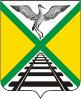 